													Document AUse the photo to respond to the statements below.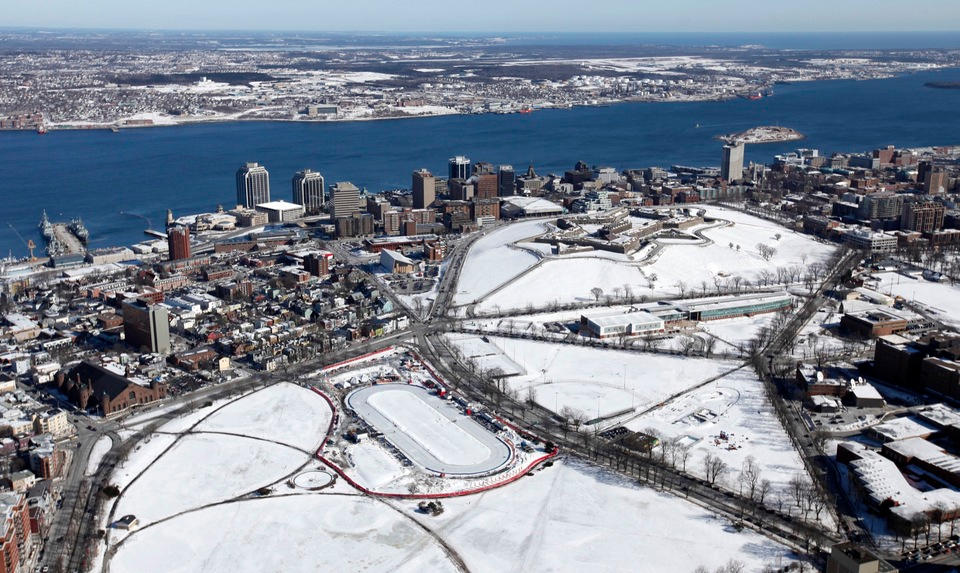 Pictured: Halifax, Nova Scotia, Canada; natureridgehomes.comList 3 interesting things you notice in the photo:Describe 2 ways the environment or situation would affect people living in the region shown:List 1 way that you would classify or describe the region and why:Document BUse the map to respond to the statements below.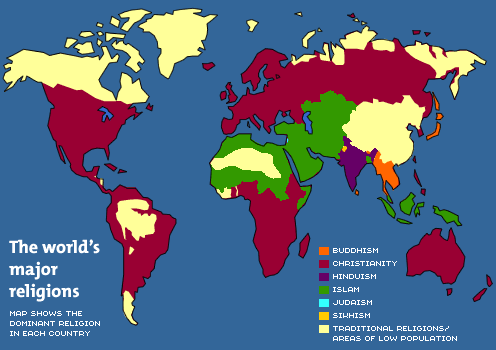 List 3 interesting things you notice on the map:Describe 2 ways the environment or situation would affect people living in the region(s) shown:List 1 way that you would classify or describe the region(s) and why:Document CUse the photo to respond to the statements below.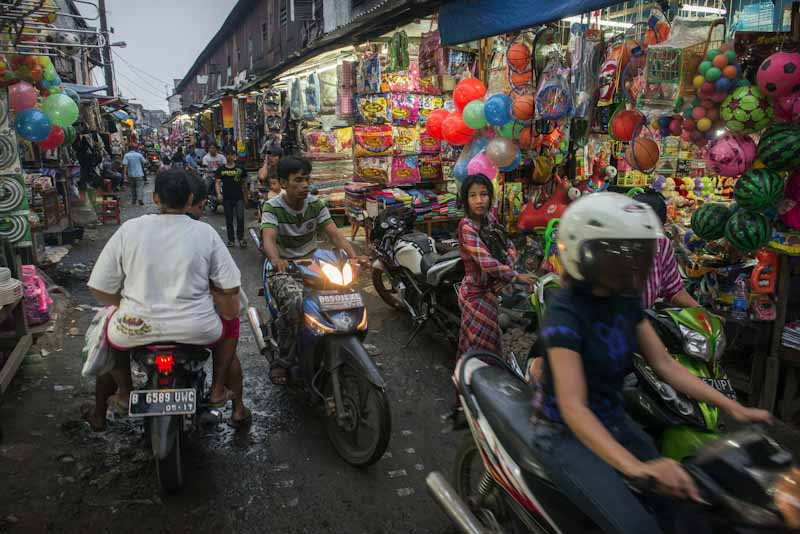 Pictured: Jakarta, Indonesia Pancogn Market; seattleglobalist.comList 3 interesting things you notice in the photo:Describe 2 ways the environment or situation would affect people living in the region shown:List 1 way that you would classify or describe the region and why:Document DUse the map to respond to the statements below.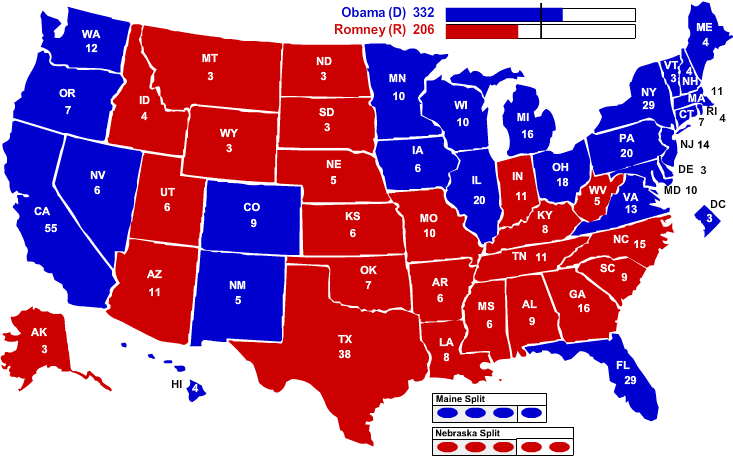 Source: 2012 Electoral Map: Barack Obama Wins; politicalmaps.orgList 3 interesting things you notice on the map:Describe 2 ways the environment or situation would affect people living in the region(s) shown:List 1 way that you would classify or describe the region(s) and why: